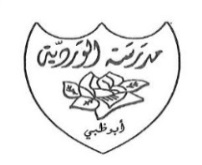 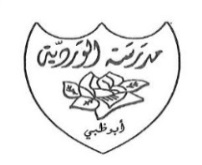 الخطة الأسبوعيةالفصل الأول للعام الدراسي 2018-2019الصف : الخامس الأساسي.الأسبوع الثالث من  16 إلى 20 سبتمبرالصف : الخامس الأساسي.الأسبوع الثالث من  16 إلى 20 سبتمبرالصف : الخامس الأساسي.الأسبوع الثالث من  16 إلى 20 سبتمبرالصف : الخامس الأساسي.الأسبوع الثالث من  16 إلى 20 سبتمبرالصف : الخامس الأساسي.الأسبوع الثالث من  16 إلى 20 سبتمبرالصف : الخامس الأساسي.الأسبوع الثالث من  16 إلى 20 سبتمبرالأعمال الصفية الأعمال الصفية الأعمال الصفية الأعمال الصفية الأعمال الصفية الأعمال الصفية الدرس الأولالدرس الأولالدرس الأولالدرس الأولالدرس الأولالتربية الإسلاميةالأحد والاثنين / النص الرديف ( هل تريد أن تكتب يومياتك )الثلاثاء والأربعاء / نحو ( أنواع الخبر ) الخميس / إملاء غير منظور الأحد والاثنين / النص الرديف ( هل تريد أن تكتب يومياتك )الثلاثاء والأربعاء / نحو ( أنواع الخبر ) الخميس / إملاء غير منظور الأحد والاثنين / النص الرديف ( هل تريد أن تكتب يومياتك )الثلاثاء والأربعاء / نحو ( أنواع الخبر ) الخميس / إملاء غير منظور الأحد والاثنين / النص الرديف ( هل تريد أن تكتب يومياتك )الثلاثاء والأربعاء / نحو ( أنواع الخبر ) الخميس / إملاء غير منظور الأحد والاثنين / النص الرديف ( هل تريد أن تكتب يومياتك )الثلاثاء والأربعاء / نحو ( أنواع الخبر ) الخميس / إملاء غير منظور اللغة العربيةالقيمة المكانية حتى جزاء من ألفمقارنة الأعداد  العشريةترتيب الأعداد الكلية والأعداد العشريةاستقصاء حل المسائلالقيمة المكانية حتى جزاء من ألفمقارنة الأعداد  العشريةترتيب الأعداد الكلية والأعداد العشريةاستقصاء حل المسائلالقيمة المكانية حتى جزاء من ألفمقارنة الأعداد  العشريةترتيب الأعداد الكلية والأعداد العشريةاستقصاء حل المسائلالقيمة المكانية حتى جزاء من ألفمقارنة الأعداد  العشريةترتيب الأعداد الكلية والأعداد العشريةاستقصاء حل المسائلالقيمة المكانية حتى جزاء من ألفمقارنة الأعداد  العشريةترتيب الأعداد الكلية والأعداد العشريةاستقصاء حل المسائلالرياضياتالوحدة الأولى : إعداد أفضل العلماء ما تبقى من الدرس ( 2 ) : أدوات العالم الدرس ( 3 ) : إجراء قياسات  الوحدة الأولى : إعداد أفضل العلماء ما تبقى من الدرس ( 2 ) : أدوات العالم الدرس ( 3 ) : إجراء قياسات  الوحدة الأولى : إعداد أفضل العلماء ما تبقى من الدرس ( 2 ) : أدوات العالم الدرس ( 3 ) : إجراء قياسات  الوحدة الأولى : إعداد أفضل العلماء ما تبقى من الدرس ( 2 ) : أدوات العالم الدرس ( 3 ) : إجراء قياسات  الوحدة الأولى : إعداد أفضل العلماء ما تبقى من الدرس ( 2 ) : أدوات العالم الدرس ( 3 ) : إجراء قياسات  العلومالتراث الشعبي و أقسامة من ص 34 الى ص 45 التراث الشعبي و أقسامة من ص 34 الى ص 45 التراث الشعبي و أقسامة من ص 34 الى ص 45 التراث الشعبي و أقسامة من ص 34 الى ص 45 التراث الشعبي و أقسامة من ص 34 الى ص 45 الدراسات الاجتماعيةDire ou tu habites ?Titre : comment va ta famille ?Livre page : 61Activités page : 30.Dire ou tu habites ?Titre : comment va ta famille ?Livre page : 61Activités page : 30.Dire ou tu habites ?Titre : comment va ta famille ?Livre page : 61Activités page : 30.Dire ou tu habites ?Titre : comment va ta famille ?Livre page : 61Activités page : 30.Dire ou tu habites ?Titre : comment va ta famille ?Livre page : 61Activités page : 30.اللغة الفرنسيةالخميسالأربعاءرياضياتص (1-4)ص 66الثلاثاءرياضيات ص (1-8 )ص59-60الاثنينرياضيات (تمارين من 1-18)ص 53-54الأحدواجب اجتماعيات           حل ص  37 و ص 39 رياضيات (تمارين من 1-11-)ص 47-48الأحدواجب اجتماعيات           حل ص  37 و ص 39 رياضيات (تمارين من 1-11-)ص 47-48ملاحظات : يحل الطلاب واجبهم في مواد محددة حسب الجدول الدراسي لكل شعبة .ملاحظات : يحل الطلاب واجبهم في مواد محددة حسب الجدول الدراسي لكل شعبة .ملاحظات : يحل الطلاب واجبهم في مواد محددة حسب الجدول الدراسي لكل شعبة .ملاحظات : يحل الطلاب واجبهم في مواد محددة حسب الجدول الدراسي لكل شعبة .ملاحظات : يحل الطلاب واجبهم في مواد محددة حسب الجدول الدراسي لكل شعبة .ملاحظات : يحل الطلاب واجبهم في مواد محددة حسب الجدول الدراسي لكل شعبة .